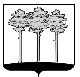 ГОРОДСКАЯ ДУМА ГОРОДА ДИМИТРОВГРАДАУльяновской областиР Е Ш Е Н И Ег.Димитровград   08  июня  2018  года                                                                     №  84/1019                                                                                                                                                                                                                                                                                                                                                                                                                                                                                                                                                                                                                                                    О даче согласия войсковой части 3706 Федеральной службы войск национальной гвардии Российской Федерации на использование изображения герба города ДимитровградаУльяновской области В соответствии с Уставом муниципального образования «Город Димитровград» Ульяновской области и на основании части 10 статьи 4 Положения о гербе города Димитровграда Ульяновской области, рассмотрев обращение командира войсковой части 3706 Федеральной службы войск национальной гвардии Российской Федерации И.С.Семёнчева от 06.06.2018 №5056/14-677, Городская Дума города Димитровграда Ульяновской области второго созыва решила:1. Дать согласие на использование изображения герба города Димитровграда Ульяновской области и его воспроизведение на геральдических знаках войсковой части 3706 Федеральной службы войск национальной гвардии Российской Федерации до её реорганизации или ликвидации.2. Установить, что настоящее решение подлежит официальному опубликованию и размещению в информационно – телекоммуникационной сети «Интернет» на официальном сайте Городской Думы города Димитровграда Ульяновской области (www.dumadgrad.ru).3. Установить, что настоящие решение вступает в силу со дня, следующего за днем его официального опубликования.	4.  Контроль исполнения настоящего решения возложить на комитет по социальной политике и местному самоуправлению (Терехов).Исполняющий обязанностиГлавы города ДимитровградаУльяновской области	    С.В.Порхаева